СЛУЖБА СУДОВОЇ ОХОРОНИТериторіальне управління Служби судової охорониу Хмельницькій областіНАКАЗ10.02.2020	м. Хмельницький	№ 51Про оголошення конкурсу на зайняття вакантних посад Територіального управління Служби судової охорони у Хмельницькій областіВідповідно до частини другої статті 163 Закону України «Про судоустрій і статус суддів», Порядку проведення конкурсу для призначення на посади співробітників Служби судової охорони, затвердженого рішенням Вищої ради правосуддя від 30.10.2018 № 3308/0/15-18, зі змінами, внесеними рішенням Вищої ради правосуддя від 04.06.2019 № 1536/0/15-19 та на виконання доручення Служби судової охорони від 07.02.2020 № 57 «Про проведення конкурсів у І кварталі 2020 року»НАКАЗУЮ:Оголосити конкурс на зайняття 15 вакантних посад Територіального управління Служби судової охорони у Хмельницькій області (далі конкурс), згідно переліку (додаток 1).Затвердити умови проведення конкурсу на посади, зазначені в додатку 1 цього наказу (додаток 2).Затвердити перелік загальних умов та типових професійно-кваліфікаційних характеристик вакантних посад, на які оголошено конкурс в Територіальному управлінні Служби судової охорони у Хмельницькій області (додатки 3 – 7).Надати до прес-служби Територіального управління Державної судової адміністрації в Хмельницькій області (далі – ТУ ДСА) оголошення про проведення конкурсу та його умови для оприлюднення на офіційному сайті ТУ ДСА України у Хмельницькій області (відповідальна особа – провідний інспектор відділу по роботі з персоналом ТУ ССО у Хмельницькій області Фурман К.О.).Здійснити перевірку рівня фізичної підготовки для кандидатів на посади згідно з нормативами, визначеними для відповідної вікової категорії, визначеними наказом Голови Служби судової охорони від 21.05.2019 № 25 «Про затвердження Порядку організації перевірки рівня фізичної підготовленості на зайняття вакантних посад співробітників Служби судової охорони» із забезпеченням належних санітарно-гігієнічних умов та в присутності медичних працівників (відповідальна особа – заступник начальника відділу по роботі з персоналом ТУ ССО у Хмельницькій області Король Л.М.).Контроль за виконанням цього наказу залишаю за собою.Начальник	полковник Служби                                                                    Сергій МЕЛЬНИКДодаток 1до наказу ТУ ССО у Хмельницькій області від 10.02.2020 №51ПЕРЕЛІКпосад Територіального управління Служби судової охорони у Хмельницькій області, на які планується оголошення конкурсуНачальник	Сергій МЕЛЬНИКДодаток 2до наказу ТУ ССО у Хмельницькій області від 10.02.2020 №51УМОВИпроведення конкурсу на зайняття вакантних посад Територіального управління Служби судової охорони у Хмельницькій областіЕтапи проведення конкурсу:І етап: проведення прийому документів, що подаються для участі в конкурсі, у період з 09.00 год. 10 лютого по 18.00 год. 20 лютого 2020 року за адресою: м. Хмельницький, вул. Свободи, 36 (відділ по роботі з персоналом – кабінет № 909).ІІ етап: проведення перевірки рівня фізичної підготовленості на зайняття вакантних посад співробітників служби судової охорони, у період з 09.00 год. по 14.00 год. 24 лютого 2020 року.ІІІ етап: проведення тестування професійно-особистісних характеристик за допомогою розв’язання ситуаційних завдань, у період з 16.00 год. 24 лютого 2020 року.ІV етап: проведення із кандидатами співбесіди комісією з проведення конкурсу на зайняття вакантних посад Територіального управління Служби судової охорони у Хмельницькій області, у період з 09.00 год. по 18.00 год. 
25 лютого 2020 року.26 лютого 2020 року – визначення переможців конкурсу та других за результатами конкурсу, оприлюднення його результатів.Перелік документів, необхідних для участі в конкурсі:1) письмова заява особи про участь у конкурсі, у якій також зазначається надання згоди на проведення спеціальної перевірки стосовно неї відповідно до Закону України «Про запобігання корупції» і на обробку персональних даних відповідно до Закону України «Про захист персональних даних»;2) копія паспорта громадянина України та ідентифікаційного коду;3) копія (копії) документа (документів) про освіту з додатком (додатками);4) заповнена особова картка визначеного зразка, автобіографія, фотокартка розміром 30х40 мм – 2 шт.;5) декларація, визначена Законом України «Про запобігання корупції» за 2019 рік, як кандидата на посаду (роздрукований примірник із сайту Національного агентства з питань запобігання корупції); 6) копія трудової книжки (за наявності);7) інформація про стан здоров’я:- сертифікати про відсутність перебування на обліку психіатра та нарколога встановленого зразка;- довідка з медичного закладу про стан здоров’я, що дозволяє брати участь у конкурсних випробуваннях (форма 086у або у довільній формі);8) довідка про відсутність судимості.9) копія військового квитка або посвідчення особи військовослужбовця (для військовозобов’язаних або військовослужбовців).Особа, яка бажає взяти участь у конкурсі, перед складанням кваліфікаційного іспиту пред’являє Комісії для проведення конкурсу на зайняття вакантних посад Служби паспорт громадянина України.Інформація про строковість чи безстроковість призначення на посаду:безстроково.Місце, дата та час початку проведення конкурсу: Проведення І (прийом документів), ІІІ (тестування професійно-особистісних характеристик) та ІV (співбесіди) етапів конкурсу здійснюватиметься у Територіальному управлінні Служби судової охорони у Хмельницькій області, розташованого за адресою: м. Хмельницький, вул. Свободи, 36.Проведення ІІ етапу конкурсу (перевірки рівня фізичної підготовленості) здійснюватиметься за адресою вул. Зарічанська, 7 (тренінговий центр ГУНП у Хмельницькій області) 24 лютого 2020 року з 08.30 год.Прізвище, ім’я та по батькові, номер телефону особи, яка надає додаткову інформацію з питань проведення конкурсу:Фурман Катерина Олександрівна (097) 416-00-27.Додаток 3до наказу ТУ ССО у Хмельницькій області від 10.02.2020 № 51УМОВИпроведення конкурсу на зайняття вакантної посади командира взводу швидкого реагування Територіального управління Служби судової охорони у Хмельницькій областіЗагальні умови1. Основні повноваження командира взводу швидкого реагування Територіального управління Служби судової охорони у Хмельницькій області:здійснює заходи з організації та контролю за забезпеченням безперебійної та злагодженої роботи взводу швидкого реагування;вживає заходів щодо безпеки співробітників, збереження його життя та здоров’я під час виконання службових обов’язків в екстремальних умовах;організовує поточну організаційно-виконавчу роботу взводу та забезпечення контролю за роботою; контролює порядок організації та виконання завдань служби особовим складом взводу;за дорученням керівництва підрозділу виконує інші повноваження, які належать до компетенції підрозділу.2. Умови оплати праці:1) посадовий оклад – 3 520,00 гривень відповідно до постанови Кабінету Міністрів України від 03 квітня 2019 року № 289 «Про грошове забезпечення співробітників Служби судової охорони» та наказу Голови Служби судової охорони від 10.04.2019 № 7 «Про встановлення посадових окладів співробітникам територіальних підрозділів Служби судової охорони»;2) грошове забезпечення – відповідно до частини першої статті 165 Закону України «Про судоустрій і статус суддів» складається з посадового окладу, окладу за спеціальним званням, щомісячних додаткових видів грошового забезпечення (підвищення посадового окладу, надбавки, доплати, які мають постійний характер), премії та одноразових додаткових видів грошового забезпечення.3. Інформація про строковість чи безстроковість призначення на посаду:безстроково.На посаду командира взводу швидкого реагування Територіального управління Служби судової охорони у Хмельницькій області поширюються обмеження та вимоги, встановлені Законом України «Про запобігання корупції», а також передбачені для поліцейських Законом України «Про Національну поліцію» обмеження, пов’язані зі службою в поліції (частина третя статті 163 Закону України «Про судоустрій і статус суддів»).Додаток 4до наказу ТУ ССО у Хмельницькій області від 10.02.2020 № 51УМОВИпроведення конкурсу на зайняття вакантної посади заступника командира взводу швидкого реагування Територіального управління Служби судової охорони у Хмельницькій областіЗагальні умови1. Основні повноваження заступника командира взводу швидкого реагування Територіального управління Служби судової охорони у Хмельницькій області:здійснює заходи з організації та контролю за забезпеченням безперебійної та злагодженої роботи взводу швидкого реагування;організовує та здійснює навчальну та виховну роботу серед співробітників за напрямком діяльності взводу, контролює стан збереження зброї й інших технічних засобів, які закріплені за взводом;бере участь упроведенні занять з співробітниками взводу з бойової та технічної підготовки;організовує поточну організаційно-виконавчу роботу взводу та забезпечення контролю за роботою; контролює порядок організації та виконання завдань служби особовим складом взводу; за дорученням керівництва підрозділу виконує інші повноваження, які належать до компетенції підрозділу.2. Умови оплати праці:1) посадовий оклад – 3 440,00 гривень відповідно до постанови Кабінету Міністрів України від 03 квітня 2019 року № 289 «Про грошове забезпечення співробітників Служби судової охорони» та наказу Голови Служби судової охорони від 10.04.2019 № 7 «Про встановлення посадових окладів співробітникам територіальних підрозділів Служби судової охорони»;2) грошове забезпечення – відповідно до частини першої статті 165 Закону України «Про судоустрій і статус суддів» складається з посадового окладу, окладу за спеціальним званням, щомісячних додаткових видів грошового забезпечення (підвищення посадового окладу, надбавки, доплати, які мають постійний характер), премії та одноразових додаткових видів грошового забезпечення.3. Інформація про строковість чи безстроковість призначення на посаду:безстроково.На посаду  заступника командира взводу швидкого реагування Територіального управління Служби судової охорони у Хмельницькій області поширюються обмеження та вимоги, встановлені Законом України «Про запобігання корупції», а також передбачені для поліцейських Законом України «Про Національну поліцію» обмеження, пов’язані зі службою в поліції (частина третя статті 163 Закону України «Про судоустрій і статус суддів»).Додаток 5до наказу ТУ ССО у Хмельницькій області від 10.02.2020 № 51УМОВИпроведення конкурсу на зайняття вакантної посади командира відділення взводу швидкого реагування Територіального управління Служби судової охорони у Хмельницькій областіЗагальні умови1. Основні повноваження командира відділення взводу швидкого реагування Територіального управління Служби судової охорони у Хмельницькій області:Здійснює керівництво відділенням, розподіляє обов’язки між співробітниками, очолює та контролює його роботу, безпосередньо підпорядковується командиру взводу та його заступнику. Забезпечує виконання покладених на відділення завдань та функцій щодо підтримання громадського порядку в суді, припинення проявів неповаги до суду, забезпечення у суді безпеки суддів, учасників судового процесу, додержання особовим складом дисципліни. Безпосередньо відповідає за чіткість несення співробітниками служби, організацію вогневої та фізичної підготовки, дотримання ними законності, порядку та дисципліни. Забезпечує належний стан використання і зберігання зброї та спорядження, спеціальних та технічних засобів, які закріплені за відділенням.Він зобов’язаний:володіти оперативною обстановкою на закріпленому об’єкті охорони і вносити керівництву взводу пропозиції щодо вдосконалення організації охорони об’єктів та використання сил та засобів; організовувати розстановку сил та засобів відділення;здійснювати підготовку співробітників відділення до виконання завдань служби;вести облік та аналіз результатів виконання завдань служби співробітниками відділення;підбивати підсумки виконання завдань служби співробітниками відділення;мати досвід роботи з ПК (офісні програми, Інтернет) на рівні користувача;в межах компетенції, за дорученням керівництва взводу виконувати інші завдання.2. Умови оплати праці:1) посадовий оклад – 3 350,00 гривень відповідно до постанови Кабінету Міністрів України від 03 квітня 2019 року № 289 «Про грошове забезпечення співробітників Служби судової охорони» та наказу Голови Служби судової охорони від 10.04.2019 № 7 «Про встановлення посадових окладів співробітникам територіальних підрозділів Служби судової охорони»;2) грошове забезпечення – відповідно до частини першої статті 165 Закону України «Про судоустрій і статус суддів» складається з посадового окладу, окладу за спеціальним званням, щомісячних додаткових видів грошового забезпечення (підвищення посадового окладу, надбавки, доплати, які мають постійний характер), премії та одноразових додаткових видів грошового забезпечення.3. Інформація про строковість чи безстроковість призначення на посаду:безстроково.На командира відділення взводу швидкого реагування територіального управління Служби судової охорони у Хмельницькій області поширюються обмеження та вимоги, встановлені Законом України «Про запобігання корупції», а також передбачені для поліцейських Законом України «Про Національну поліцію» обмеження, пов’язані зі службою в поліції (частина третя статті 163 Закону України «Про судоустрій і статус суддів»).Додаток № 6до наказу ТУ ССО у Хмельницькій області від 10.02.2020 №51УМОВИпроведення конкурсу на зайняття вакантної посади контролера I категорії взводу швидкого реагування Територіального управління Служби судової охорони у Хмельницькій областіЗагальні умовиОсновні повноваження контролера I категорії взводу швидкого реагування територіального управління Служби судової охорони у Хмельницькій області:Забезпечення, підтримання та реагування на порушення громадського порядку при розгляді справ судом, вживання заходів до припинення проявів неповаги до суду;Зобов’язаний:здійснювати заходи із запобігання загрозам особистій безпеці суддів, працівників суду, а також у суді - учасників судового процесу, виявлення та нейтралізації таких загроз; реагувати в межах наданих законом повноважень на протиправні дії, пов’язані із посяганням на суддів, працівників суду, учасників судового процесу.вживати заходів з метою запобігання протиправним посяганням на суддів, працівників суду, умисному пошкодженню або знищенню майна суду, органів і установ системи правосуддя;застосовувати зброю, заходи фізичного впливу та спеціальні засоби в порядку та випадках, визначених законами України "Про Національну поліцію" та "Про охоронну діяльність".мати досвід роботи з ПК (офісні програми, Інтернет) на рівні користувача;за дорученням командира відділення виконувати інші повноваження, які належать до його компетенції.2. Умови оплати праці:1) посадовий оклад – 3 260 гривень відповідно до постанови Кабінету Міністрів України від 03 квітня 2019 року № 289 «Про грошове забезпечення співробітників Служби судової охорони» та наказу Голови Служби судової охорони від 10.04.2019 № 7 «Про встановлення посадових окладів співробітникам територіальних підрозділів Служби судової охорони»;2) грошове забезпечення – відповідно до частини першої статті 165 Закону України «Про судоустрій і статус суддів» складається з посадового окладу, окладу за спеціальним званням, щомісячних додаткових видів грошового забезпечення (підвищення посадового окладу, надбавки, доплати, які мають постійний характер), премії та одноразових додаткових видів грошового забезпечення.3. Інформація про строковість чи безстроковість призначення на посаду:безстроково.На контролера I категорії взводу швидкого реагування територіального управління Служби судової охорони у Хмельницькій області поширюються обмеження та вимоги, встановлені Законом України «Про запобігання корупції», а також передбачені для поліцейських Законом України «Про Національну поліцію» обмеження, пов’язані зі службою в поліції (частина третя статті 163 Закону України «Про судоустрій і статус суддів»).Додаток № 7до наказу ТУ ССО у Хмельницькій області від 10.02.2020 №51УМОВИпроведення конкурсу на зайняття вакантної посади контролера  II категорії  взводу швидкого реагування територіального управління Служби судової охорони у Хмельницькій областіЗагальні умовиОсновні повноваження контролера II категорії взводу швидкого реагування територіального управління Служби судової охорони у Хмельницькій області:Забезпечення, підтримання та реагування на порушення громадського порядку при розгляді справ судом, вживання заходів до припинення проявів неповаги до суду;Зобов'язаний:1. Здійснювати заходи із запобігання загрозам особистій безпеці суддів, працівників суду, а також у суді - учасників судового процесу, виявлення та нейтралізації таких загроз; 2. Реагувати в межах наданих законом повноважень на протиправні дії, пов’язані із посяганням на суддів, працівників суду, учасників судового процесу.3. Вживати заходів з метою запобігання протиправним посяганням на суддів, працівників суду, умисному пошкодженню або знищенню майна суду, органів і установ системи правосуддя;4. Застосовувати зброю, заходи фізичного впливу та спеціальні засоби в порядку та випадках, визначених законами України "Про Національну поліцію" та "Про охоронну діяльність".5. Мати досвід роботи з ПК (офісні програми, Інтернет) на рівні користувача;6. За дорученням командира відділення виконувати інші повноваження, які належать до його компетенції.2. Умови оплати праці:1) посадовий оклад – 3 170,00 гривень відповідно до постанови Кабінету Міністрів України від 03 квітня 2019 року № 289 «Про грошове забезпечення співробітників Служби судової охорони» та наказу Голови Служби судової охорони від 10.04.2019 № 7 «Про встановлення посадових окладів співробітникам територіальних підрозділів Служби судової охорони»;2) грошове забезпечення – відповідно до частини першої статті 165 Закону України «Про судоустрій і статус суддів» складається з посадового окладу, окладу за спеціальним званням, щомісячних додаткових видів грошового забезпечення (підвищення посадового окладу, надбавки, доплати, які мають постійний характер), премії та одноразових додаткових видів грошового забезпечення.3. Інформація про строковість чи безстроковість призначення на посаду:безстроково.На контролера II категорії взводу швидкого реагування територіального управління Служби судової охорони у Хмельницькій області поширюються обмеження та вимоги, встановлені Законом України «Про запобігання корупції», а також передбачені для поліцейських Законом України «Про Національну поліцію» обмеження, пов’язані зі службою в поліції (частина третя статті 163 Закону України «Про судоустрій і статус суддів»).ПосадаКількістьКомандир взводу швидкого реагування 1Заступник командира взводу швидкого реагування1Командир відділення взводу швидкого реагування 2Контролер І категорії взводу швидкого реагування4Контролер ІІ категорії взводу швидкого реагування7ВСЬОГО15Кваліфікаційні вимогиКваліфікаційні вимогиКваліфікаційні вимоги1. Освіта1. ОсвітаВища освіта відповідно до фаху професійної діяльності за освітньо-кваліфікаційним рівнем спеціаліста*2. Досвід роботи2. Досвід роботиВ правоохоронних органах, військових формуваннях відповідно до напрямку не менше 3 років; на командних посадах – не менше 1 року.3. Володіння державною мовою3. Володіння державною мовоюВільне володіння державною мовою*У разі коли особа, яка претендує на зайняття вакантної посади, здобула вищу освіту за освітньо-кваліфікаційним рівнем спеціаліста (повну вищу освіту), відповідно до підпункту 2 пункту 2 розділу XV «Прикінцеві та перехідні положення» Закону України «Про вищу освіту» така освіта прирівнюється до вищої освіти ступеня магістра.*У разі коли особа, яка претендує на зайняття вакантної посади, здобула вищу освіту за освітньо-кваліфікаційним рівнем спеціаліста (повну вищу освіту), відповідно до підпункту 2 пункту 2 розділу XV «Прикінцеві та перехідні положення» Закону України «Про вищу освіту» така освіта прирівнюється до вищої освіти ступеня магістра.*У разі коли особа, яка претендує на зайняття вакантної посади, здобула вищу освіту за освітньо-кваліфікаційним рівнем спеціаліста (повну вищу освіту), відповідно до підпункту 2 пункту 2 розділу XV «Прикінцеві та перехідні положення» Закону України «Про вищу освіту» така освіта прирівнюється до вищої освіти ступеня магістра.Вимоги до компетентностіВимоги до компетентностіВимоги до компетентності1. Наявність лідерських якостейвстановлення цілей, пріоритетів та орієнтирів; стратегічне планування;багатофункціональність;ведення ділових переговорів;досягнення кінцевих результатіввстановлення цілей, пріоритетів та орієнтирів; стратегічне планування;багатофункціональність;ведення ділових переговорів;досягнення кінцевих результатів2. Вміння приймати ефективні рішенняздатність швидко приймати управлінські рішення в екстремальних умовах та дефіциті часу; правильна оцінка оперативної обстановки на місці, адекватне розуміння соціальних наслідків подійздатність швидко приймати управлінські рішення в екстремальних умовах та дефіциті часу; правильна оцінка оперативної обстановки на місці, адекватне розуміння соціальних наслідків подій3. Аналітичні здібностіусвідомлена тактика дій співробітників взводу, адаптація способів їх реалізації відповідно до особливості конкретної обстановки, здатність систематизувати, узагальнювати інформацію; гнучкість; проникливістьусвідомлена тактика дій співробітників взводу, адаптація способів їх реалізації відповідно до особливості конкретної обстановки, здатність систематизувати, узагальнювати інформацію; гнучкість; проникливість4. Управління організацією та персоналоморганізація роботи та контроль;управління людськими ресурсами;вміння мотивувати підлеглих співробітниківорганізація роботи та контроль;управління людськими ресурсами;вміння мотивувати підлеглих співробітників5. Особистісні компетенціїпринциповість, рішучість і вимогливість під час прийняття рішень;системність;самоорганізація та саморозвиток;політична нейтральністьпринциповість, рішучість і вимогливість під час прийняття рішень;системність;самоорганізація та саморозвиток;політична нейтральність6. Забезпечення охорони об’єктів системи правосуддязнання законодавства, яке регулює діяльність судових та правоохоронних органів;знання системи правоохоронних органів, розмежування їх компетенції, порядок забезпечення їх співпраці при забезпеченні охорони об’єктів системи правосуддязнання законодавства, яке регулює діяльність судових та правоохоронних органів;знання системи правоохоронних органів, розмежування їх компетенції, порядок забезпечення їх співпраці при забезпеченні охорони об’єктів системи правосуддя7. Робота з інформацією знання основ законодавства про інформацію.знання основ законодавства про інформацію.Професійні знанняПрофесійні знанняПрофесійні знання1. Знання законодавстваКримінального кодексу України, Кримінального процесуального кодексу України, Кодексу України про адміністративні правопорушення, Кодексу адміністративного судочинства України; законів України «Про Вищу раду правосуддя», «Про Національну поліцію», «Про запобігання корупції», «Про очищення влади», «Про захист персональних даних», «Про статус народного депутата»;рішень Ради суддів України, наказів Державної судової адміністрації України з питань організаційного забезпечення діяльності Служби судової охорони.Кримінального кодексу України, Кримінального процесуального кодексу України, Кодексу України про адміністративні правопорушення, Кодексу адміністративного судочинства України; законів України «Про Вищу раду правосуддя», «Про Національну поліцію», «Про запобігання корупції», «Про очищення влади», «Про захист персональних даних», «Про статус народного депутата»;рішень Ради суддів України, наказів Державної судової адміністрації України з питань організаційного забезпечення діяльності Служби судової охорони.2. Професійні знанняПовинен знати правила зберігання та застосування табельної вогнепальної зброї, правові підстави та тактичні прийоми застосування фізичного впливу та спеціальних засобів рід час виконання службових обов’язківПовинен знати правила зберігання та застосування табельної вогнепальної зброї, правові підстави та тактичні прийоми застосування фізичного впливу та спеціальних засобів рід час виконання службових обов’язківКваліфікаційні вимогиКваліфікаційні вимогиКваліфікаційні вимоги1. Освіта1. ОсвітаВища освіта відповідно до фаху професійної діяльності за освітньо-кваліфікаційним рівнем спеціаліста*2. Досвід роботи2. Досвід роботиВ правоохоронних органах, військових формуваннях відповідно до напрямку не менше 3 років3. Володіння державною мовою3. Володіння державною мовоюВільне володіння державною мовою*У разі коли особа, яка претендує на зайняття вакантної посади, здобула вищу освіту за освітньо-кваліфікаційним рівнем спеціаліста (повну вищу освіту), відповідно до підпункту 2 пункту 2 розділу XV «Прикінцеві та перехідні положення» Закону України «Про вищу освіту» така освіта прирівнюється до вищої освіти ступеня магістра.*У разі коли особа, яка претендує на зайняття вакантної посади, здобула вищу освіту за освітньо-кваліфікаційним рівнем спеціаліста (повну вищу освіту), відповідно до підпункту 2 пункту 2 розділу XV «Прикінцеві та перехідні положення» Закону України «Про вищу освіту» така освіта прирівнюється до вищої освіти ступеня магістра.*У разі коли особа, яка претендує на зайняття вакантної посади, здобула вищу освіту за освітньо-кваліфікаційним рівнем спеціаліста (повну вищу освіту), відповідно до підпункту 2 пункту 2 розділу XV «Прикінцеві та перехідні положення» Закону України «Про вищу освіту» така освіта прирівнюється до вищої освіти ступеня магістра.Вимоги до компетентностіВимоги до компетентностіВимоги до компетентності1. Наявність лідерських якостейвстановлення цілей, пріоритетів та орієнтирів; стратегічне планування;багатофункціональність;ведення ділових переговорів;досягнення кінцевих результатіввстановлення цілей, пріоритетів та орієнтирів; стратегічне планування;багатофункціональність;ведення ділових переговорів;досягнення кінцевих результатів2. Вміння приймати ефективні рішенняздатність швидко приймати управлінські рішення в екстремальних умовах та дефіциті часу; правильна оцінка оперативної обстановки на місці, адекватне розуміння соціальних наслідків подійздатність швидко приймати управлінські рішення в екстремальних умовах та дефіциті часу; правильна оцінка оперативної обстановки на місці, адекватне розуміння соціальних наслідків подій3. Аналітичні здібностіусвідомлена тактика дій співробітників взводу, адаптація способів їх реалізації відповідно до особливості конкретної обстановки, здатність систематизувати, узагальнювати інформацію; гнучкість; проникливістьусвідомлена тактика дій співробітників взводу, адаптація способів їх реалізації відповідно до особливості конкретної обстановки, здатність систематизувати, узагальнювати інформацію; гнучкість; проникливість4. Управління організацією та персоналоморганізація роботи та контроль;управління людськими ресурсами;вміння мотивувати підлеглих співробітниківорганізація роботи та контроль;управління людськими ресурсами;вміння мотивувати підлеглих співробітників5. Особистісні компетенціїпринциповість, рішучість і вимогливість під час прийняття рішень;системність;самоорганізація та саморозвиток;політична нейтральністьпринциповість, рішучість і вимогливість під час прийняття рішень;системність;самоорганізація та саморозвиток;політична нейтральність6. Забезпечення охорони об’єктів системи правосуддязнання законодавства, яке регулює діяльність судових та правоохоронних органів;знання системи правоохоронних органів, розмежування їх компетенції, порядок забезпечення їх співпраці при забезпеченні охорони об’єктів системи правосуддязнання законодавства, яке регулює діяльність судових та правоохоронних органів;знання системи правоохоронних органів, розмежування їх компетенції, порядок забезпечення їх співпраці при забезпеченні охорони об’єктів системи правосуддя7. Робота з інформацією знання основ законодавства про інформацію.знання основ законодавства про інформацію.Професійні знанняПрофесійні знанняПрофесійні знання1. Знання законодавстваКонституції України, законів України «Про судоустрій і статус суддів», «Про Національну поліцію», «Про запобігання корупції»Конституції України, законів України «Про судоустрій і статус суддів», «Про Національну поліцію», «Про запобігання корупції»2. Професійні знанняПовинен знати правила зберігання та застосування табельної вогнепальної зброї, правові підстави та тактичні прийоми застосування фізичного впливу та спеціальних засобів рід час виконання службових обов’язківПовинен знати правила зберігання та застосування табельної вогнепальної зброї, правові підстави та тактичні прийоми застосування фізичного впливу та спеціальних засобів рід час виконання службових обов’язківКваліфікаційні вимогиКваліфікаційні вимоги1. ОсвітаПовна середня2. Досвід роботиВ правоохоронних органах, військових формуваннях відповідно до напрямку не менше 3 років3. Володіння державною мовоюВільне володіння державною мовою.Вимоги до компетентностіВимоги до компетентності1. Наявність лідерських якостейорганізація роботи та контроль;управління людськими ресурсами;вміння мотивувати підлеглих;багатофункціональність;досягнення кінцевих результатів2. Вміння працювати в колективіщирість та відкритість;орієнтація на досягнення ефективного результату діяльності підрозділу;рівне ставлення та повага до колег3. Аналітичні здібностіздатність систематизувати, узагальнювати інформацію;гнучкість.4. Взаємодія з територіальними підрозділами виконання завдань, визначених територіальним управлінням Служби з організації охорони судів, органів та установ системи правосуддя5. Особистісні компетенціїкомунікабельність, принциповість, рішучість та наполегливість під час виконання поставлених завдань;самоорганізація та саморозвиток;правильна оцінка оперативної обстановки на місці, адекватне розуміння соціальних наслідків подій6. Забезпечення охорони об’єктів системи правосуддязнання законодавства, яке регулює діяльність судових та правоохоронних органів;знання системи правоохоронних органів, розмежування їх компетенції, порядок забезпечення їх співпраці7. Робота з інформацією знання основ законодавства про інформацію.Професійні знанняПрофесійні знання1. Знання законодавствазнання Конституції України, законів України «Про судоустрій і статус суддів», «Про Національну поліцію», «Про запобігання корупції», «Про звернення громадян», «Про доступ до публічної інформації», «Про статус народного депутата»;Кримінального кодексу України, Кримінального процесуального кодексу України, Кодексу України про адміністративні правопорушення, рішень Ради суддів України, наказів Державної судової адміністрації України з питань організаційного забезпечення діяльності Служби судової охорони.2. Професійні знанняПовинен знати правила зберігання та застосування табельної вогнепальної зброї, правові підстави та тактичні прийоми застосування фізичного впливу та спеціальних засобів рід час виконання службових обов’язків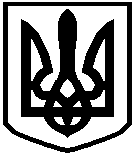 